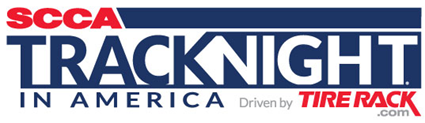 For Immediate Release:Charlotte, Gateway Added to Track Night Driven by Tire Rack CalendarTOPEKA, Kan. (March 30, 2017) – The road courses at Charlotte Motor Speedway and Gateway Motorsports Park (St. Louis) have been added to an illustrious list of tracks on which enthusiasts can pilot a street car during the 2017 SCCA® Track Night in America® Driven by Tire Rack season. Though most famous for their oval tracks featuring NASCAR and IndyCar-sanctioned events, the two venues incorporate left and right turns on their pavement – a 12-turn, 2.25-mile circuit in Charlotte, and a 10-turn, 1.5-mile layout at Gateway. Like all Track Night events, these new additions to the schedule are non-competitive, no-stress, entertaining, easy and inexpensive ways for nearly anyone who loves cars or motorsports to get on a real racecourse in their own vehicle during weeknights. All that is required is that participants be at least 18 years old with a valid driver’s license and have access to a helmet and street car in good working condition. The event at Charlotte Motor Speedway comes with a $175 entry fee; Gateway hosts a reduced $125 price tag. As with every event, Black Armor Helmets are available for those in need at the time of registration for as little as $150.No previous on-track experience or Sports Car Club of America membership is required to join in the fun. Drivers participate in the Advanced, Intermediate or KONI Novice Experience group so on-track activities remain fun for all, and everyone gets three 20-minute sessions on course -- as well as feedback from SCCA driver coaches on site. Admission is free for people who just want to stop by and watch the fun, and leisurely circuit touring laps are provided for all Track Night in America guests.More information about Track Night in America Driven by Tire Rack can be found at www.TrackNightInAmerica.com. Additional press releases can be found at the Track Night in America press page; and FAQ, logo and photos located online at the Track Night in America media kit.About SCCA Track Night in America:Driven by Tire Rack, SCCA Track Night in America is “The Fastest Way to Get on Track” for automotive enthusiasts. Launched in 2015, Track Night in America was developed by the SCCA Experiential Programs Dept. as a way to make on-track experiences at race circuits more accessible to the general public. The Sports Car Club of America®, Inc., founded in 1944, is a 67,500-member motorsports organization that incorporates all facets of autocross, rally and road racing at both club and professional levels. With headquarters in Topeka, Kansas, the SCCA annually sanctions over 2,000 events through its 116 Regions and subsidiary divisions. Much of the SCCA’s activities are made possible with support from the following Official Partners: Chevrolet, the Official Truck of the SCCA; Hawk Performance, the Official Brake Products of SCCA; Mobil 1, the Official Oil of SCCA; Sunoco, the Official Fuel of SCCA; and Tire Rack, the Official Tire Retailer of SCCA. To learn more, please visit www.scca.com.Photo Credit: Geoff Bolte(For a web-resolution photo, right-click the photo in the story and "save as")-30-